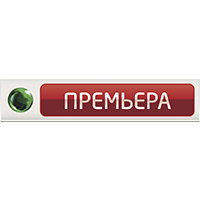 Смотрите на телеканале «Премьера»Путешествие Гектора в поисках счастьяГектор — немного эксцентричный, но ужасно обаятельный лондонский психиатр — пребывает в состоянии кризиса, вызванного тем, что его пациенты не становятся счастливее, несмотря на все его усилия. И однажды Гектор решается самолично отправиться в путешествие по всему свету, чтобы узнать, существует ли счастье вообще и, что еще важнее, существует ли оно для него самого.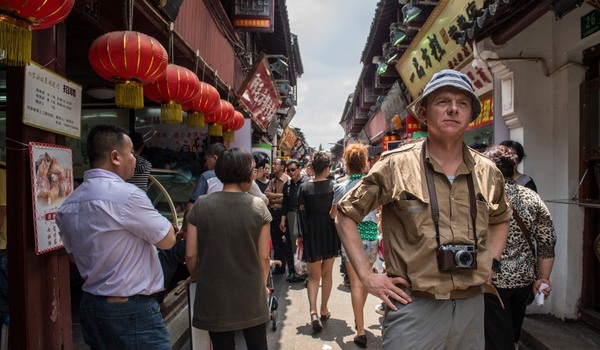 Производство: 2014 г. Германия, Канада, Великобритания, ЮАРРежиссер: Питер ЧелсомВ ролях: Саймон Пегг, Тони Коллетт, Розамунд Пайк, Стеллан Скарсгард, Жан Рено, Кристофер Пламмер, Трейси Энн Оберман, Вероника Феррес, Барри Атсма, Минг ЖаоСмотрите в эфире:2 марта в 20:00Духless 2Он отказался от всего, что так когда-то ценил — светской жизни, успешной карьеры, роскошного пентхауса. Теперь его стихия — океан. Каждый день он рассекает на серфе теплые волны, омывающие остров Бали. Но невозможно забыть ритм большого города. Случайное знакомство возвращает его в самое сердце современной столицы — высокие технологии, сумасшедшие сделки, смертельный риск и прежняя любовь, которая больше не с ним.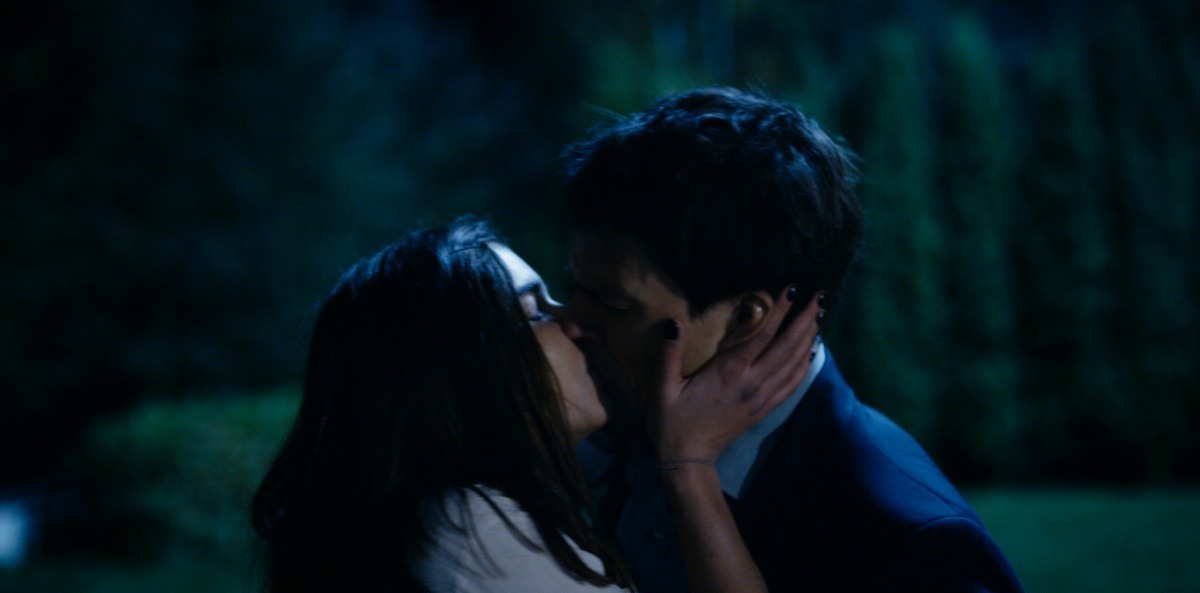 Производство: 2015 г. РоссияРежиссер: Роман ПрыгуновВ ролях: Данила Козловский, Мария Андреева, Милош Бикович, Павел Ворожцов, Александра Бортич, Кристина Бабушкина, Сергей Бурунов, Лев Прыгунов, Владимир Симонов, Доминик ПинонСмотрите в эфире:9 марта в 20:00Статус: СвободенНикита и Афина — идеальная пара… Как палочки Твикс. Как Бред Питт и Анджелина Джоли. Но… только по мнению Никиты. Внезапно Афина сообщает, что уходит от него. Причем — к 40-летнему стоматологу. Никита не согласен с таким поворотом судьбы и обещает Афине, что вернет ее за неделю. Что готов сделать отчаянный стэндапер, чтобы вернуть свою любовь?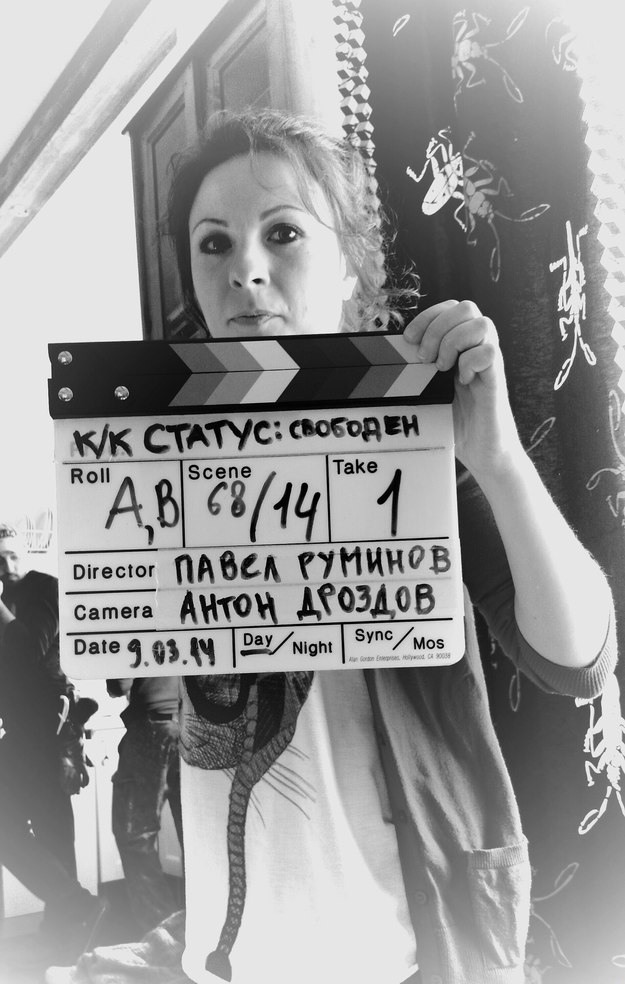 Производство: 2015 г. РоссияРежиссер: Павел РуминовВ ролях: Данила Козловский, Елизавета Боярская, Владимир Селезнев, Игорь Войнаровский, Наталья Анисимова, Паулина Андреева, Надежда Звенигородская, Милош Руминов, Михаил Крылов, Катрин АссиСмотрите в эфире:10 марта в 20:00Перевозчик: НаследиеФрэнк Мартин — самый высококвалифицированный перевозчик, которого только можно нанять за деньги. Ставки выше, технологии поднялись на более высокий уровень, но правила те же: никогда не изменять условия сделки, никаких имен и никогда не открывать груз.Когда Фрэнка нанимает хитроумная красотка Анна и ее три очаровательные сообщницы, он быстро выясняет, что его водят за нос. Анна и ее команда похитили его отца, чтобы заставить Фрэнка помочь им разобраться с группой безжалостных торговцев людьми.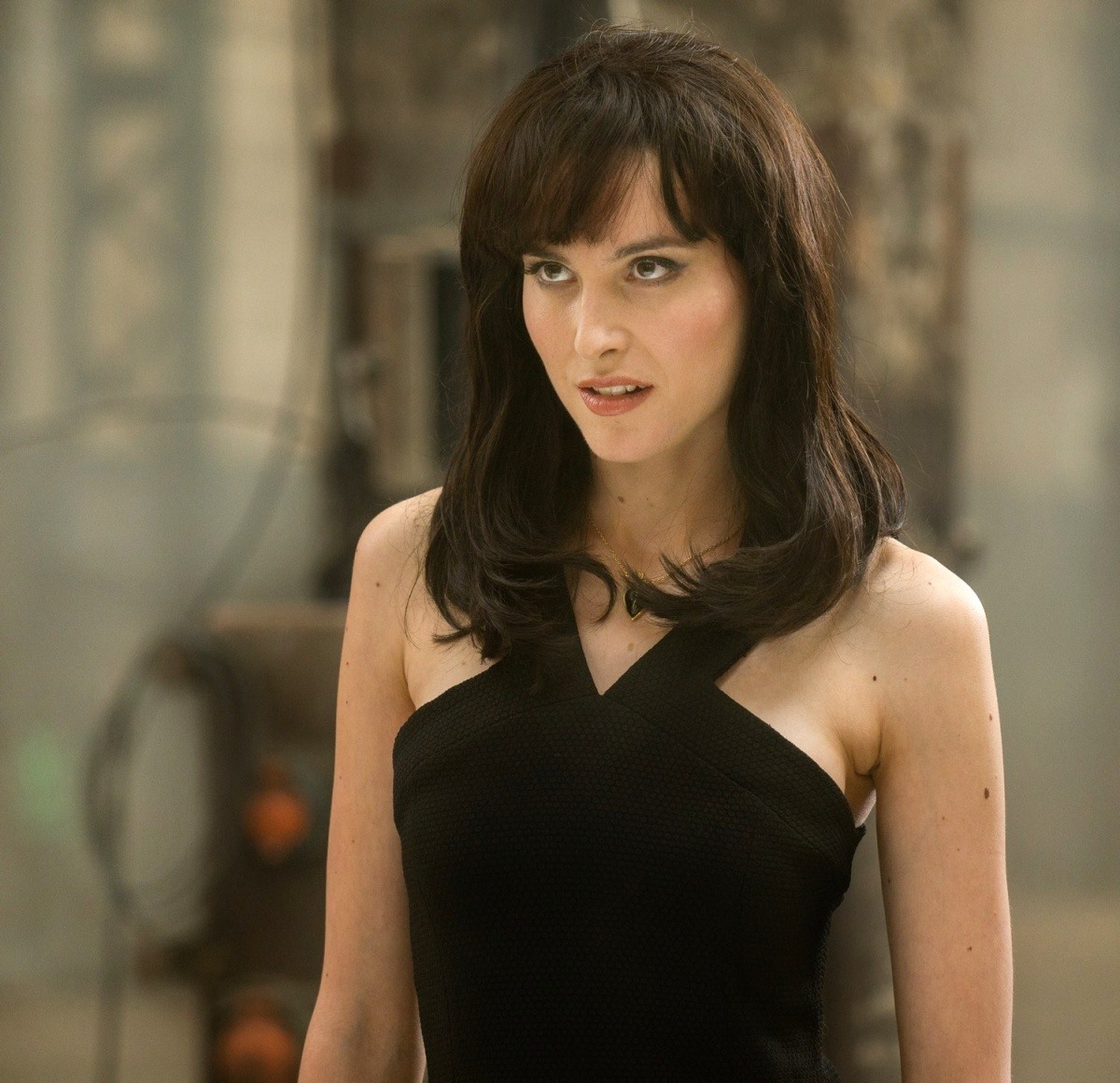 Производство: 2015 г. Франция, КитайРежиссер: Камиль ДеламаррВ ролях: Эд Скрейн, Рэй Стивенсон, Лоан Шабаноль, Габриэлла Райт, Татьяна Пайкович, Венься Ю, Радивойе Буквич, Ноэми Ленуар, Юрий Колокольников, Ленн КудрявицкиСмотрите в эфире:16 марта в 20:00Шнайдер против БаксаШнайдер — наемный убийца-профессионал. Даже в день своего рождения он обязан подчиниться заказчику, некоему Мертенсу, и ликвидировать Рамона Бакса, писателя, живущего в домишке на берегу озера, окруженного болотами. Киллеру приходится спешить — ведь дома его ждет праздничный обед в кругу семьи. Однако в этот день все идет наперекосяк. Непредвиденные обстоятельства то и дело возникают на пути Шнайдера, отодвигая исход операции. Он нервничает и не догадывается, что его жертва на самом деле тоже профессиональный гангстер, у которого он, Шнайдер, на мушке…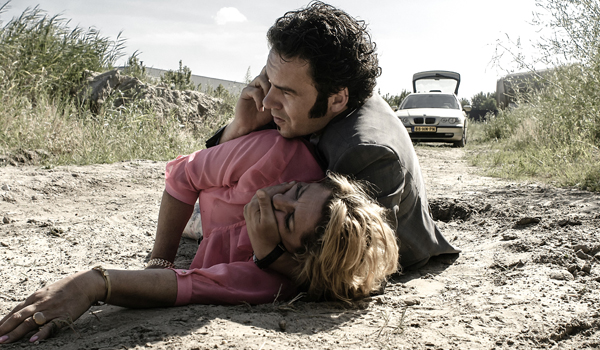 Производство: 2015 г. НидерландыРежиссер: Алекс ван ВармердамВ ролях: Том Де Виспеларе, Алекс ван Вармердам, Мария Краакман, Гене Бервутс, Аннет Мальэрб, Пьер Бокма, Анри Гарсен, Лоэс Хаверкорт, Ева ван де Вийдевен, Ali ZijlstraСмотрите в эфире:23 марта в 20:00Песнь закатаВ центре семейной саги — судьба стойкой Крис Гутри, дочери фермера. Рано потеряв мать, юная Крис вынуждена управлять хозяйством под строгим надзором своего деспотичного отца. Встретив любовь, она выйдет замуж, родит сына, но начавшаяся в Европе Первая мировая война принесет ей новые испытания.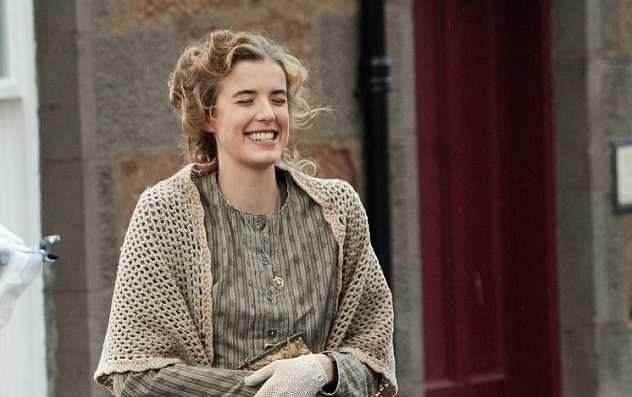 Производство: 2015 г. Великобритания, ЛюксембургРежиссер: Теренс ДэвисВ ролях: Агнесс Дейн, Питер Муллан, Кевин Гатри, Джэми Мичи, Даниэла Нардини, Джек Гринлис, Йен Пири, Ниал Грег Фултон, Хью Росс, Дуглас РэнкинСмотрите в эфире:31 марта в 20:00